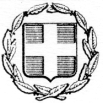 ΥΠΟΥΡΓΕΙΟ ΠΟΛΙΤΙΣΜΟΥ & ΑΘΛΗΤΙΣΜΟΥΓΕΝΙΚΗ ΓΡΑΜΜΑΤΕΙΑ ΑΘΛΗΤΙΣΜΟΥΕΠΙΤΡΟΠΗ ΔΙΟΙΚΗΣΗΣ ΣΧΟΛΗΣ ΠΡΟΠΟΝΗΤΩΝΧΙΟΝΟΔΡΟΜΙΑΣ Γ΄ ΚΑΤΗΓΟΡΙΑΣ, ΣΤΗ ΘΕΣΣΑΛΟΝΙΚΗΥΠΠΟΑ/ΓΔΟΑ /ΔΑΑ/ΤΠΕΑ/ 606095/23880/12869/3871  (ΦΕΚ 6036/Β’/31-12-2018)Μαρούσι 23/12/2021Μετά την επιτυχή παρακολούθηση των μαθημάτων και την ολοκλήρωση των πρακτικών και γραπτών εξετάσεων προέκυψαν τα εξής αποτελέσματα:ΟΛΟΚΛΗΡΩΣΑΝ ΕΠΙΤΥΧΩΣ ΤΗ ΦΟΙΤΗΣΗ ΣΤΗ ΣΧΟΛΗ:ΓΙΑ ΤΗΝ ΕΠΙΤΡΟΠΗ ΔΙΟΙΚΗΣΗΣ    Ο ΠΡΟΕΔΡΟΣ	 	ΒΑΣΙΛΕΙΟΣ ΚΑΚΚΟΣ	ΣΧΟΛΗ ΠΡΟΠΟΝΗΤΩΝ  ΧΙΟΝΟΔΡΟΜΙΑΣ 2019ΣΧΟΛΗ ΠΡΟΠΟΝΗΤΩΝ  ΧΙΟΝΟΔΡΟΜΙΑΣ 2019ΣΧΟΛΗ ΠΡΟΠΟΝΗΤΩΝ  ΧΙΟΝΟΔΡΟΜΙΑΣ 2019ΣΧΟΛΗ ΠΡΟΠΟΝΗΤΩΝ  ΧΙΟΝΟΔΡΟΜΙΑΣ 2019ΕΠΙΤΥΧΟΝΤΕΣ ΣΠΟΥΔΑΣΤΕΣΕΠΙΤΥΧΟΝΤΕΣ ΣΠΟΥΔΑΣΤΕΣΕΠΙΤΥΧΟΝΤΕΣ ΣΠΟΥΔΑΣΤΕΣΕΠΙΤΥΧΟΝΤΕΣ ΣΠΟΥΔΑΣΤΕΣA/AΕΠΩΝΥΜΟΟΝΟΜΑΟΝΟΜΑ ΠΑΤΡΟΣ1ΑΒΡΑΜΙΔΗΣΑΠΟΣΤΟΛΟΣΛΑΖΑΡΟΣ2ΑΓΓΕΛΗΣΑΠΟΣΤΟΛΟΣΙΩΑΝΝΗΣ3ΑΘΑΝΑΣΙΑΔΟΥΘΕΜΙΣΣΩΚΡΑΤΗΣ4ΑΛΑΦΙΝΑΣΓΕΩΡΓΙΟΣΙΩΑΝΝΗΣ5ΒΕΡΓΟΠΟΥΛΟΣ ΑΘΑΝΑΣΙΟΣΕΜΜΑΝΌΥΗΛ6ΒΛΑΜΟΠΟΥΛΟΥΕΛΕΟΝΩΡΑ ΜΑΡΙΑΠΑΝΑΓΙΩΤΗΣ7ΓΑΛΑΝΗΜΑΡΙΑ ΕΛΕΝΗΙΩΑΝΝΗΣ8ΓΟΛΙΚΙΔΗΣΘΕΟΔΩΡΟΣΓΡΗΓΟΡΙΟΣ9ΓΚΟΓΚΑΣΓΕΩΡΓΙΟΣΑΡΙΣΤΕΙΔΗΣ 10ΓΛΗΓΟΡΗΑΙΚΑΤΕΡΙΝΗΞΕΝΟΦΩΝ11ΓΟΥΤΣΙΟΥΓΕΩΡΓΙΑΣΤΕΡΓΙΟΣ12ΔΗΜΗΤΡΙΟΥΕΥΑΓΓΕΛΟΣΕΥΣΤΡΑΤΙΟΣ 13ΔΡΑΓΩΤΗΠΑΡΑΣΚΕΥΗΗΛΙΑΣ14ΖΑΡΚΑΔΑΣΑΝΑΣΤΑΣΙΟΣΝΙΚΟΛΑΟΣ15ΙΣΑΑΚΙΔΟΥΤΑΤΙΑΝΗΔΗΜΗΤΡΙΟΣ16ΚΑΛΟΦΟΡΙΔΗΣΝΙΚΟΛΑΟΣΚΩΝΣΤΑΝΤΙΝΟΣ17ΚΑΡΑΒΙΔΑΣΙΩΑΝΝΗΣΔΗΜΗΤΡΙΟΣ18ΚΑΡΑΓΙΑΝΝΗΣΑΘΑΝΑΣΙΟΣΔΗΜΗΤΡΙΟΣ19ΚΑΡΑΓΙΩΡΓΟΣΙΩΑΝΝΗΣΓΕΩΡΓΙΟΣ20ΚΑΡΑΜΠΟΥΖΗ ΕΥΑΓΓΕΛΙΑΧΡΗΣΤΟΣ21ΚΑΡΥΩΤΗΣΔΗΜΗΤΡΙΟΣΣΤΕΦΑΝΟΣ22ΚΑΣΙΑΡΑΣΗΛΙΑΣΜΙΧΑΗΛ 23ΚΟΥΚΟΥΣΙΑΝΟΣΙΩΑΝΝΗΣΚΩΝΣΤΑΝΤΙΝΟΣ24ΚΟΥΤΣΑΜΑΝΗΣΔΗΜΗΤΡΙΟΣΑΠΟΣΤΟΛΟΣ25ΚΟΥΤΣΑΦΤΗΣΧΡΗΣΤΟΣΜΙΧΑΗΛ 26ΚΟΥΤΣΙΡΙΜΠΑΣΒΑΣΙΛΕΙΟΣΔΗΜΗΤΡΙΟΣ27ΚΟΥΤΣΟΥΦΛΙΑΝΟΣΓΡΗΓΟΡΙΟΣΔΗΜΗΤΡΙΟΣ28ΚΥΡΙΑΖΗΣΔΗΜΗΤΡΙΟΣΚΩΝΣΤΑΝΤΙΝΟΣ29ΛΕΡΗΜΑΡΙΑΧΡΗΣΤΟΣ30ΜΑΝΑΚΟΥΛΗΕΛΕΝΗΔΗΜΗΤΡΙΟΣ31ΜΑΝΤΣΙΟΣΒΑΣΙΛΕΙΟΣΚΟΣΜΑΣ32ΜΑΝΤΣΙΟΥΑΝΑΣΤΑΣΙΑΚΟΣΜΑΣ33ΜΗΛΙΑΡΑΚΗΣΕΜΜΑΝΟΥΗΛΠΑΥΛΟΣ34ΜΟΥΛΕΛΗΑΙΚΑΤΕΡΙΝΗΒΑΣΙΛΕΙΟΣ35ΜΠΑΝΤΙΚΗΕΥΑΝΘΙΑΗΛΙΑΣ36ΜΠΑΛΛΑΑΠΟΣΤΟΛΙΑΧΡΗΣΤΟΣ37ΜΠΟΥΜΠΑΣΑΘΑΝΑΣΙΟΣΠΑΣΧΑΛΗΣ38ΜΠΟΥΜΠΑΣΓΕΩΡΓΙΟΣΠΑΣΧΑΛΗΣ39ΜΠΟΥΝΟΒΑΣΣΩΚΡΑΤΗΣΑΡΙΣΤΕΙΔΗΣ 40ΝΑΚΑΣΓΕΩΡΓΙΟΣΑΝΑΣΤΑΣΙΟΣ41ΝΟΙΔΟΥΕΥΓΕΝΙΑΣΩΤΗΡΙΟΣ42ΟΛΙΒΙΕΡΗΣΙΩΑΝΝΗΣΣΠΥΡΙΔΩΝΑΣ43ΠΑΛΙΑΤΣΟΣΓΕΩΡΓΙΟΣΑΝΕΣΤΗΣ44ΠΑΝΤΕΛΙΔΗΣΘΕΟΔΩΡΟΣΑΝΔΡΕΑΣ45ΠΑΝΤΕΛΙΔΗΣΚΩΝΣΤΑΝΤΙΝΟΣΙΩΑΝΝΗΣ46ΠΑΠΑΙΩΑΝΝΟΥΑΠΟΣΤΟΛΟΣΙΩΑΝΝΗΣ47ΠΑΠΑΙΩΑΝΝΟΥΙΩΑΝΝΗΣΕΛΕΥΘΕΡΙΟΣ48ΠΑΠΑΝΙΚΟΛΟΠΟΥΛΟΥΑΓΓΕΛΙΚΗ-ΑΝΑΣΤΑΣΙΑΔΗΜΗΤΡΙΟΣ49ΠΑΠΑΣΗΣΓΕΩΡΓΙΟΣΑΠΟΣΤΟΛΟΣ50ΠΕΝΤΕΦΟΥΝΤΑΣΔΙΟΝΥΣΙΟΣΓΕΩΡΓΙΟΣ51ΠΙΝΑΚΟΥΔΗΣΠΑΝΑΓΙΩΤΗΣΑΘΑΝΑΣΙΟΣ52ΠΡΩΙΟΣΙΩΑΝΝΗΣΕΥΑΓΓΕΛΟΣ53ΡΑΛΛΗΣ ΑΝΑΣΤΑΣΙΟΣΑΛΕΞΑΝΔΡΟΣ54ΡΟΥΣΙΔΗΣΜΙΧΑΗΛΓΕΩΡΓΙΟΣ55ΣΑΒΒΙΔΗΣΟΔΥΣΣΕΑΣ-ΑΓΓΕΛΟΣΔΗΜΗΤΡΙΟΣ56ΣΑΚΕΛΛΑΡΙΔΗΣΓΕΩΡΓΙΟΣΔΗΜΗΤΡΙΟΣ57ΣΑΜΑΡΑΣΕΥΑΓΓΕΛΟΣΣΤΕΡΓΙΟΣ58ΣΕΔΑΡΙΔΗΣΒΑΣΙΛΕΙΟΣΦΙΛΙΠΠΟΣ59ΣΕΡΑΦΕΙΜΑΡΓΥΡΗΣΑΡΙΣΤΕΙΔΗΣ 60ΣΚΡΕΚΑΣΑΘΑΝΑΣΙΟΣΑΘΑΝΑΣΙΟΣ61ΣΤΟΙΔΗΣΓΕΩΡΓΙΟΣΝΙΚΟΛΑΟΣ62ΣΤΥΛΙΑΔΟΥΑΡΤΕΜΙΣΑΓΓΕΛΟΣ63ΣΥΚΑΡΑΣΚΩΝΣΤΑΝΤΙΝΟΣΙΩΑΝΝΗΣ64ΤΡΙΜΕΡΙΔΟΥΑΓΓΕΛΙΚΗ-ΣΟΦΙΑΝΙΚΟΛΑΟΣ65ΤΡΟΥΠΚΟΣΧΡΗΣΤΟΣΓΡΗΓΟΡΙΟΣ66ΤΣΑΒΔΑΡΟΓΛΟΥΑΛΕΞΑΝΔΡΟΣ-ΑΡΚΑΔΙΟΣΚΩΝΣΤΑΝΤΙΝΟΣ67ΤΣΑΒΔΑΡΟΓΛΟΥΒΑΣΙΛΕΙΑΚΩΝΣΤΑΝΤΙΝΟΣ68ΤΣΑΚΙΡΗΣΙΣΙΔΩΡΟΣΓΕΩΡΓΙΟΣ69ΤΣΑΟΥΣΗΣΦΙΛΙΠΠΟΣΓΕΩΡΓΙΟΣ70ΤΣΙΟΥΚΑΕΙΡΗΝΗΣΤΑΥΡΟΣ71ΤΣΙΤΣΑΝΟΠΟΥΛΟΣΓΕΩΡΓΙΟΣΔΗΜΗΤΡΙΟΣ72ΤΣΟΡΒΑΒΑΣΙΛΙΚΗΓΕΩΡΓΙΟΣ73ΤΣΟΡΒΑΣΝΕΣΤΩΡΑΣΓΕΩΡΓΙΟΣ74ΤΣΟΥΡΕΚΑΧΑΙΔΗΑΠΟΣΤΟΛΟΣ75ΤΣΟΥΡΕΚΑΧΡΥΣΑΥΓΗΑΠΟΣΤΟΛΟΣ76ΧΑΛΚΙΑ ΠΡΑΠΑΕΛΕΝΗ ΜΑΡΚΕΛΛΑΣΤΥΛΙΑΝΟΣ77ΧΑΝΙΩΤΗΦΡΑΝΤΖΕΣΚΑΑΝΤΩΝΙΟΣ78ΧΑΣΑΠΗΣΔΗΜΗΤΡΙΟΣΑΝΑΣΤΑΣΙΟΣ79ΨΥΧΟΓΥΙΟΣΕΥΑΓΓΕΛΟΣΑΝΑΣΤΑΣΙΟΣ